İç Paydaş Toplantısı, Birim Bazlı Proje Koordinasyon Toplantısı Yapıldı10.08.2023Meslek Yüksek Okulumuz proje koordinasyon ekibi, Erasmus+ Proje süreçleri gündemi ile toplandı. Toplantıda proje fikirleri oluşturuldu ve çalışma takvimi belirlendi. Sene boyunca her 10 günde bir proje gündemiyle toplanma kararı alınması ile ilgili İÇ PAYDAŞ toplantısı gerçekleştirdiler.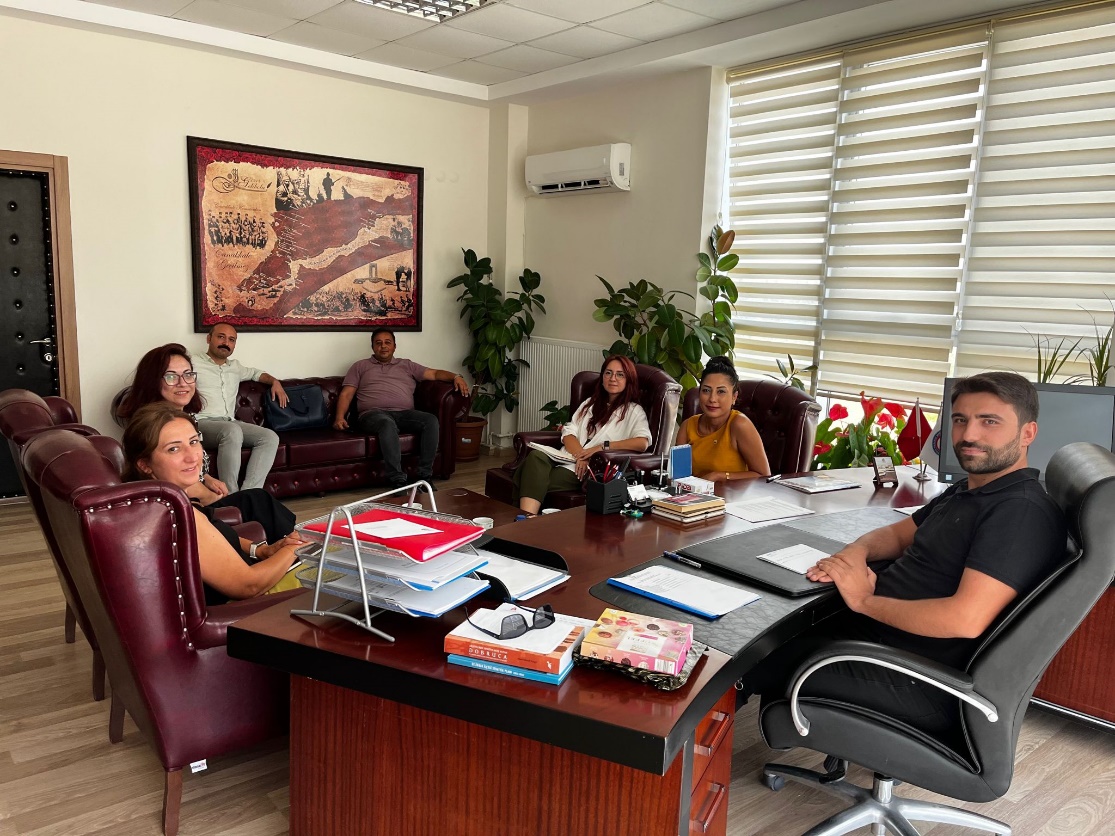 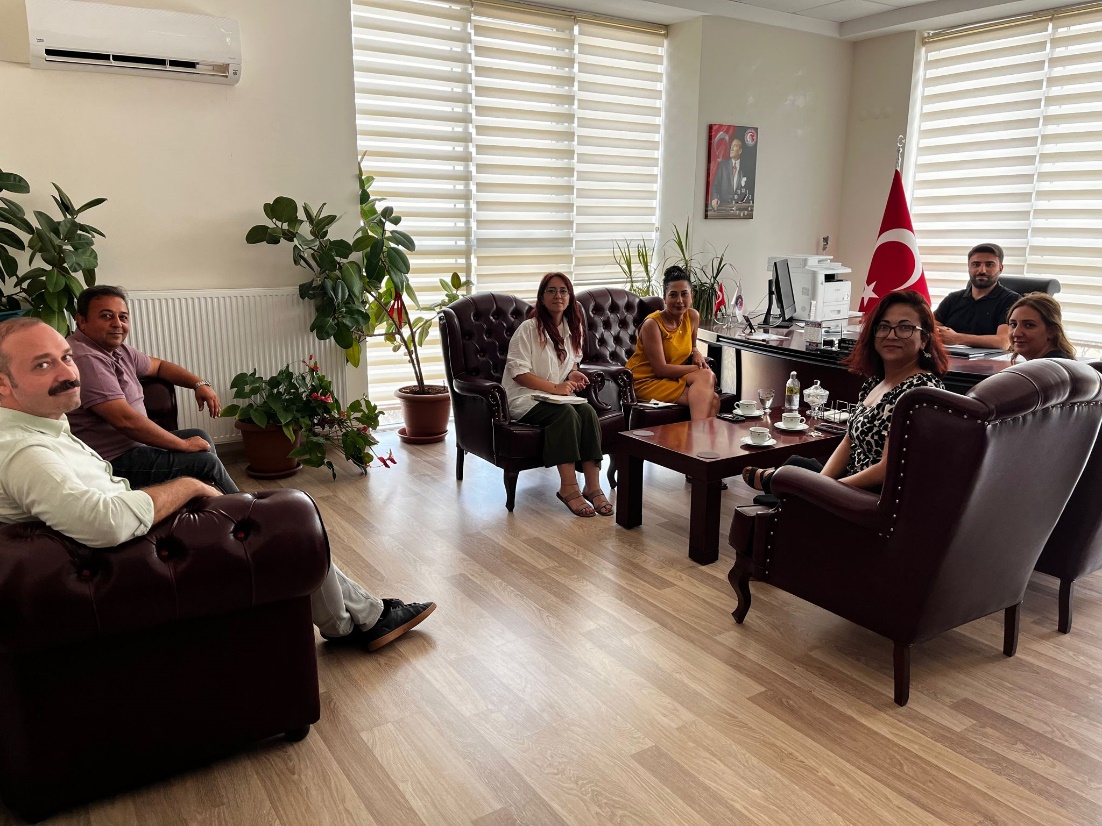 